 ‘Filling the Holiday Gap’ scheme – Christmas 2019 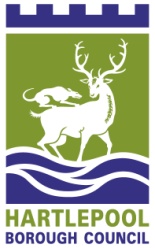 Evaluation and monitoring formOrganisation name: Project name: Grant awarded: £Monitoring information:Please indicate what your Christmas project involved (delete as applicable):Food parcel distribution:		Yes/NoFree meals:				Yes/NoPhysical activity sessions:		Yes/NoOther (please state):		Evaluation:Please return this form via email to Sue.leather@hartlepool.gov.uk.Photos (with consent) showing activities, scanned copies of receipts and menus detailing the meals provided should be emailed to the above or posted to:Sue LeatherAdvanced Public Health PractitionerLevel 4 Civic CentreHartlepoolTS24 8AYPlease state the grant and the organisation and project name when supplying all receipts.THANK YOU.The number of  children and young people accessing the activityNumber of healthy meals/snacks food services providedImprovements in education and awareness of healthy eating messages and cooking skills, where applicable Evidence of utilising Hartlepool Foodbank and Hartlepool Food Network, recording frequency of use, types of food and amounts used during your scheme.Evidence of using healthy nutritional guidelines and providing menus for the meals or  food parcels provided where applicable.( Please refer to guidance in relation to relevant nutritional criteria contained in the Application Guidance)Total spend broken down by: food costs and costs associated with food preparation. Please complete the attached form.Outcomes:What have been the main outcomes of your Christmas project in relation to:Supporting children and young people through the provision of healthy and nutritious meals or food parcels during the school Christmas holiday period.Providing family-based activities over the school holiday period, where practical healthy eating and/or cooking skills education could be incorporated.Providing crafts or physical activity opportunities, which would benefit from the provision of healthy and nutritious meals, snacks or food parcels as part of the activity for the children and young people.Specifically working with vulnerable and/or disadvantaged children and young people in areas of high socio-economic deprivation, where food poverty rates may be higher.Problems:What have been the main problems in the delivery of your project (if any)?What would you do differently?Marketing, Communication Channels and Development:How are you continuing to raise awareness of food poverty and the importance of a healthy diet and good nutrition within your organisation?(Examples could include press coverage, evidence of new partnership working, engagement with the community, attendance at local forums, newsletters, e-bulletins, follow-up sessions, cookery groups, etc.):Sustainability:What efforts have you made to sustain or expand the project to meet the needs of the children and young people in the future?(Examples may include further engagement and partnership working, funding opportunities, management of income etc.) Future Plans:What plans do you have for the ongoing development of your project to support future school holiday periods?Other Comments:If you have any further comments about your project or the grant scheme in general, please add them below:Grant FundedGrant Funding Awarded (a)Grant Funding Actual Spend (b)Grant Funding Underspend (b - a)Type of Costs (Where Applicable)DescriptionWorkings (to be completed by Bidding Organisation)£££Food Preparation Please specify any  materials to be purchased (maximum spend £10.00, Invoices/Receipts will be required) FoodInvoices/Receipts will be required to support claim.Menus will be required to show the meals provided using the foodstuffsTotal